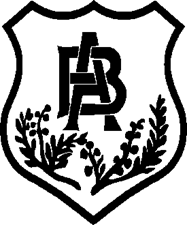    CONFIDENTIALPosition applied for: Class Teacher (KS2) (Fixed Term Sep 24-Aug 25)To be returned by: 12 noon on 14th May 2024Return to:	D Griffiths		, Burnage, , M19 2WW		Or by email to recruitment@acacias.manchester.sch.ukSurname:											Other Names:										Address:											Postcode:											Daytime Telephone No:									Evening Telephone No:									Email Address: 	___________________________________________How soon after an offer of a job would you be able to start?			Are you disabled? 	Yes/NoIf “yes” are you registered disabled? Yes/NoYour ExperiencePlease give details of past and present work. This can be paid work, voluntary work or work at home/ time spent raising a family etc. All time since leaving full time education should be accounted for. Start with the most recent. Use the space below and continue on a separate sheet if necessary.QualificationsPlease list any qualifications you have obtained at school or since leaving schoolReferencesPlease give the names of addresses of two people who can provide references. Do not include relatives (unless your current employer is a relative). One reference should be from your current employer or your college and the other should be a personal reference from someone who has known you for over two years.Current Employer/College 		PersonalName: ____________________	Name: _____________________Address: __________________	Address: ____________________________________________	___________________________________________________	__________________________Postcode: _________________	Postcode: __________________Telephone No ______________	Telephone No________________Email ____________________	Email ______________________References will be taken up on shortlisting.Other DetailsThe person specification lists the minimum requirements considered necessary for the post. Please give details below to show how you meet those requirements in the person specification marked with an asterisk (items which are to be assessed from the application form), giving details of your experience together with examples of how you have undertaken tasks which illustrate clearly that you have the relevant experience, abilities, skills, knowledge and commitment for the post.Please continue on a separate sheet if necessary.DeclarationI confirm that to the best of my knowledge the information I have provided in this application is correct. I realise that if I am employed and it is found that I have deliberately given false or misleading information, I am liable to dismissal without notice.Signature: _________________________ Date: ________________Name & Address of employerJob TitleMain duties of the jobDates of employment & reason for leavingAnnual Salary£From:To:Reason for leaving:From:To:Reason for leaving:From:To:Reason for leaving:From:To:Reason for leaving:From:To:Reason for leaving:From:To:Reason for leaving:From:To:Reason for leaving:DateQualification (including level e.g. A level, GCSE)Grade AchievedWhere Obtained